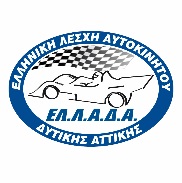 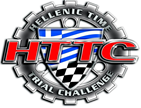 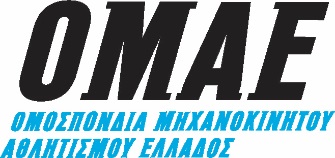 Hellenic Time Trial Challenge2018ΣΑΒΒΑΤΟ-ΚΥΡΙΑΚΗ 15-16 Δεκεμβρίου 2018ΣΥΜΠΛΗΡΩΜΑΤΙΚΟΣ ΚΑΝΟΝΙΣΜΟΣΔοκιμασία ατομικής χρονομέτρησης αυτοκινήτωνΕΠΙΤΡΟΠΗ ΑΓΩΝΩΝ (ΕΠ.Α.)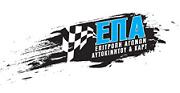 ΠPOΓPAMMAΜη έγκαιρη συμμετοχή μπορεί να γίνει δεκτή το αργότερο μέχρι τη Δευτέρα 10/12/2018 24:00 με προσαύξηση παραβόλου συμμετοχής 20% του αρχικού παραβόλου.Απονομή, μετά τη λΓΡΑΜΜΑΤΕΙΑ ΤΟΥ ΑΓΩΝΑΗ Γραμματεία του αγώνα θα λειτουργεί:Α) μέχρι την  Παρασκευή 14/12/2018 στα γραφεία του σωματείου μας Κύπρου 76 Περιστέρι κάθε απόγευμα από τις 18:00 έως τις 21:00 και την Παρασκευή 14/12/2018 στο Αυτοκινητοδρόμιο Μεγάρων όπου θα διεξαχθεί ο αγώνας. Τηλέφωνο επικοινωνίας 6944531231 & 6973018485.Οι αγωνιζόμενοι πρέπει να βρίσκονται σε συνεχή επαφή με τη Γραμματεία του αγώνα για να παραλαμβάνουν τα Δελτία Πληροφοριών.Υποχρεωτική ενημέρωση των αγωνιζομένων (briefing)O Aλυτάρχης υποχρεούται να καλέσει τους αγωνιζόμενους σε συνάντηση πριν την εκκίνηση του αγώνα. Η παρουσία του οδηγού, ή σε περίπτωση ανώτερης βίας ενός εκπροσώπου του, είναι υποχρεωτική.EΠIΣHMOΣ ΠINAKAΣ ANAKOINΩΣEΩNΟ Πίνακας Ανακοινώσεων θα βρίσκεται στα γραφεία του σωματείου μας Κύπρου 76 Περιστέρι, έως τις 14/12/2018 και στις 15/12/2018-16/12/2018 στο Αυτοκινητοδρόμιο Μεγάρων που θα διεξαχθεί ο αγώνας. Επίσης στην ιστοσελίδα του σωματείου μας www.ellada-racingclub.com.ΓΡΑΦΕΙΟ TYΠOYΤο Γραφείο Τύπου θα λειτουργεί καθ’ όλη τη διάρκεια του Διοικητικού Ελέγχου και του Αγώνα.ΑΡΘΡΟ 1ΟΡΙΣΜΟΣΗ Ελληνική Λέσχη Αυτοκινήτου Δυτικής Αττικής (ΕΛ.Λ.Α.Δ.Α.) μετά από έγκριση της ΟΜΑΕ οργανώνει τον αγώνα Ατομικής Χρονομέτρησης – HELLENIC TIMETRIAL CHALLENGE 2018 που θα διεξαχθεί τo Σάββατο και την Κυριακή 15/12/2018 και 16/12/2018 στο Αυτοκινητοδρόμιο Μεγάρων.O αγώνας θα γίνει σύμφωνα με τις διατάξεις:α. Tου Eθνικού Aθλητικού Kανονισμού (EAK) και των παραρτημάτων του.β. Του Γενικού Kανονισμού Ατομικής Χρονομέτρησης.γ. Του Γενικού Κανονισμού Hellenic Time Trial Challenge 2017.δ. Tου παρόντος Συμπληρωματικού Kανονισμού του αγώνα. 1.2. ΟΡΓΑΝΩΤΙΚΗ ΕΠΙΤΡΟΠΗΠρόεδρος                                          	Ψαρράκου ΦωτεινήΜέλη                                                       	Παπαδόπουλος Νίκος1.3 ΣΤΕΛΕΧΗ ΤΟΥ ΑΓΩΝΑΑγωνοδίκης & Παρατηρητής EΠA	Αθανασέκος ΔημήτρηςΑγωνοδίκες			Αθανασίου Τάσος				Αργυρίου ΓεώργιοςAλυτάρχης 	Νικολόπουλος Αρης Γραμματέας του Aγώνα 	Καραμανίδου Κων/ναΕπικεφαλής Τεχνικός Έφορος	Μαραντζίδης ΑλέξηςYπεύθυνος χώρου PITS 	Θ.Α.Yπεύθυνος Γιατρός 	Καρδάτος ΑντώνηςΈφορος Χρονομέτρησης 	SPORTSTIMINGΥπεύθυνος Γραφείου Τύπου 	Γραφείο Τύπου ΕΛ.Λ.Α.Δ.Α.APΘPO 2 – ΓENIKAΟ αγώνας είναι  ο 2ος αγώνας του επάθλου Hellenic Time Trial Challenge 2018 και ο 2ος αγώνας του Clio Cup 2018.APΘPO 3 – ΠEPIΓPAΦHΤα αυτοκίνητα που θα συµµετέχουν θα είναι χωρισµένα σε κατηγορίες και κλάσεις.Οι συµµετέχοντες θα διαγωνίζονται στην κατηγορία που ανήκουν ανά τριάδες ή τετράδες, ανάλογα µε τον συγκεκριµένο αγώνα.Ο αγώνας θα αποτελείται από δύο (2) ξεχωριστά σκέλη, τα οποία θα έχουν ανεξάρτητη βαθµολογία το κάθε ένα.Κάθε αυτοκίνητο θα εκτελεί σε κάθε σκέλος, έναν (1) ελεύθερο και πέντε (5) χρονοµετρηµένους γύρους. Για την βαθµολογία του κάθε σκέλους θα προσµετρά ο συνολικός χρόνος των χρονοµετρηµένων γύρων και θα λαµβάνεται υπ’ όψιν για την κατηγορία και για την κλάση στην οποία διαγωνίζεται.Για την τελική κατάταξη της ηµέρας θα προστίθεται η βαθµολογία των δύο σκελών.Η εκκίνηση θα δίνεται εν κινήσει (flying) µε τη συµπλήρωση του αναγνωριστικού γύρου στην αφετηρία.Για λόγους ασφαλείας τα αυτοκίνητα θα εκκινούν µε χρονική διαφορά µεταξύ τους, κατά την κρίση του αλυτάρχη, σε σχέση µε το µήκος της διαδροµής.Δεν επιτρέπεται η προσπέραση σε όλες τις κατηγορίες.Clio Cup 2018-2019Το έπαθλο θα ολοκληρωθεί σε 6 αγώνες εκ των οποίων οι δύο (2) θα γίνουν το 2018 και οι υπόλοιποι τέσσερις (4) το 2019, παράλληλα με το έπαθλο Ατομικής Χρονομέτρησης HTTC 2018-2019. Από αυτούς τους έξι (6) αγώνες θα προσμετρούν οι πέντε (5) καλύτεροι ώστε να προκύψει μια ενιαία βαθμολογία που θα αναδείξει τους πρωταθλητές του επάθλου.Στο έπαθλο θα συμμετέχουν όλοι οι οδηγοί οχημάτων Renault Clio με δίλιτρο ατμοσφαιρικό κινητήρα που λαμβάνουν μέρος στο έπαθλο  Ατομικής Χρονομέτρησης HTTC 2018-2019.Μοναδικός περιορισμός για τη συμμετοχή στο έπαθλο, είναι ο κινητήρας του οχήματος να είναι ο αντίστοιχος κινητήρας παραγωγής του μοντέλου και να παραμένει σε ατμοσφαιρική μορφή.Οι συμμετέχοντες θα κατατάσσονται στις αντίστοιχες κατηγορίες/κλάσεις του επάθλου Ατομικής Χρονομέτρησης HTTC 2018-2019, αναλόγως των τεχνικών χαρακτηριστικών του οχήματος και του τύπου ελαστικών που χρησιμοποιείται. Ολοκληρώνοντας τα δύο (2) σκέλη κάθε αγώνα, οι συμμετέχοντες θα βαθμολογούνται για την κατηγορία/κλάση του επάθλου  Ατομικής Χρονομέτρησης HTTC 2018-2019 και παράλληλα η βαθμολογία τους θα προσμετρά και στο έπαθλο Clio Cup 2018-2019.APΘPO 4 – AYTOKINHTA ΔEKTA4.1 Αυτοκίνητα παραγωγής με ή χωρίς μετατροπές, που θα συμμορφώνονται με τις διατάξεις της Ομάδας “STOCK” . 4.2 Αυτοκίνητα παραγωγής με ή χωρίς μετατροπές, που θα συμμορφώνονται με τις διατάξεις της Ομάδας “SPORT” .4.3 Αυτοκίνητα της Ομάδας “EXTREME” .APΘPO 5 – ΔIKAIOYMENOI ΣYMMETOXHΣ2.1 Γίνεται δεκτό κάθε φυσικό η νοµικό πρόσωπο που κατέχει έγκυρη αγωνιστική άδεια διαγωνιζόµενου η αγωνιζόµενου κατηγορίας C και κατέχει έγκυρο δελτίο αθλητή, σύµφωνα µε τις εγκυκλίους της ΟΜΑΕ-ΕΠΑ.2.2 Κάθε οδηγός µπορεί να συµµετέχει το µέγιστο σε δύο (2) κατηγορίες-κλάσεις. Κάθε αυτοκίνητο µπορεί να συµµετέχει, µε διαφορετικό οδηγό, στην ίδια κλάση έως δύο (2) φορές.APΘPO 6 – ΔHΛΩΣH ΣYMMETOXHΣ / EΓΓPAΦEΣΌπως ορίζει ο Γενικός Κανονισμός.H Οργανωτική Επιτροπή θέτει ως μέγιστο όριο συμμετοχών 40 αυτοκίνητα για το έπαθλο HTTC. Μετά τη λήξη των συμμετοχών διατηρεί το δικαίωμα να εξετάσει εκ νέου τα δεδομένα και να αποφασίσει για τις συμμετοχές πλέον των 40. Θα τηρηθεί η χρονική σειρά δήλωσης συμμετοχής.Όποιος θέλει να λάβει μέρος στον αγώνα πρέπει να δηλώσει συμμετοχή μέσω του Συστήματος Διαδικτυακής Διαχείρισης Αγώνων (ΣΔΔΑ) (Εγκύκλιος 6 και επόμενες).H δήλωση πρέπει να υποβληθεί μέχρι την Παρασκευή 7 Δεκεμβρίου 2018, ώρα 24:00.ΑΡΘΡΟ 7 - ΠΑΡΑΒΟΛΑ ΣΥΜΜΕΤΟΧΗΣ4. Το παράβολο συµµετοχής ορίζεται σε 100,00 Ευρώ και πληρώνεται ως εξής:(*)Πληρωμή στο ΣωματείοΣτοιχεία τραπέζης:	EUROBANKΌνομα  λογαριασμού:	ΕΛΛΗΝΙΚΗ ΛΕΣΧΗ ΑΥΤΟΚΙΝΗΤΟΥ ΔΥΤΙΚΗΣ ΑΤΤΙΚΗΣΑριθμός λογαριασμού:	0026.0207.67.0201245801ΙΒΑΝ:	GR7402602070000670201245801APΘPO 8 – METPA AΣΦAΛEIAΣ8.1 Δεν θα δοθεί εκκίνηση για τον αγώνα ή τις δοκιμές σε οποιοδήποτε αυτοκίνητο που δεν θα είναι σύμφωνο με τον Γενικό Κανονισμό και τις εγκυκλίους της ΕΠΑ, τον Γενικό Κανονισμό Ατομικής Χρονομέτρησης HTTC 2017, του Τεχνικού Κανονισμού Ατομικής Χρονομέτρησης HTTC 2017, παρόντος Κανονισμού. Επίσης δεν θα δοθεί εκκίνηση στον αγώνα, μετά από απόφαση του Αγωνοδίκη, σε οδηγό ο οποίος, κατά την κρίση του, μπορεί να προκαλέσει ανωμαλία ή ατύχημα ή που το αυτοκίνητό του κατά τη διάρκεια των δοκιμών έχει καταστεί επικίνδυνο (λόγω ατυχήματος).APΘPO 9 – ΕΛΕΥΘΕΡΕΣ ΔOKIMEΣ & ΧΡΟΝΟΜΕΤΡΗΜΕΝΑΌπως ορίζει ο Γενικός Κανονισμός Ατομικής Χρονομέτρησης HTTC 2017.APΘPO 10 – ΠΡΟΣΠΕΡΑΣΕΙΣ10.1 Για λόγους ασφαλείας, σε καμία περίπτωση δεν επιτρέπεται η προσπέραση κατά την διάρκεια του αγώνα. 10.2 Σε περίπτωση που ένα διαγωνιζόμενος πλησιάσει προπορευόμενο όχημα και κινείται πιο γρήγορα από αυτό, τότε και μόνο μετά από ένδειξη ΜΠΛΕ σημαίας από τον κριτή, ο αγωνιζόμενος που θα εμποδίζεται θα βγαίνει στο χώρο των pits.APΘPO 11 – ΕΓΚΑΤΑΛΕΙΨΕΙΣΣε καμία περίπτωση αυτοκίνητο που έχει εκκινήσει από την έξοδο των pits, δεν επιτρέπεται κατά την διάρκεια της προσπάθειάς του, συμπεριλαμβανομένου και του αναγνωριστικού γύρου) να επιστρέψει στα pits παρά μόνο μετά από ένδειξη του Αλυτάρχη. Αν ο Διαγωνιζόμενος αντιληφθεί πρόβλημα και πρέπει να ακινητοποιήσει το αυτοκίνητο του, αυτό γίνεται ανάβοντας τα φώτα προειδοποίησης κινδύνου (alarm), ώστε να ενημερώσει για το πρόβλημα και φροντίζοντας να μην εμποδίζει την ασφαλή διέλευση των αυτοκινήτων που ακολουθούν. Αν κάποιος διαγωνιζόμενος επιστρέψει στα pits από λάθος ή τεχνικό πρόβλημα, αποκλείεται από την παιδιά.Κατά περίπτωση, ύστερα από απόφαση των Αγωνοδικών θα μπορεί να επαναλάβει την προσπάθειά του, με πρόσθετο χρόνο 30΄΄ (δευτερολέπτων) στον συνολικό χρόνο του.APΘPO 12 – ΠΟΙΝΕΣ12.1	Σε περίπτωση που διακοπεί ο αγώνας (ΚΟΚΚΙΝΗ ΣΗΜΑΙΑ) για λόγους ασφαλείας, εξαιτίας κάποιου διαγωνιζόμενου (οδηγικό λάθος κ.λ.π.), τότε ο διαγωνιζόμενος που ευθύνεται μπορεί να ξεκινήσει ξανά την προσπάθειά του από την αρχή, αλλά με ποινή 30΄΄ (δευτερολέπτων) στον συνολικό του χρόνο.12.2 Επίσης, ποινή 5΄΄ (δευτερολέπτων) επιφέρει κάθε επιβεβαιωμένη επαφή από αρμόδιο κριτή των πρόσθετων εμποδίων, (κορύνες, τζέρσεϊς κ.λ.π.) που οριοθετούν τα όρια και τις επιβραδύνσεις της πίστας και έχουν τοποθετηθεί από τον διοργανωτή.Αγωνιζόμενος που επαναλαμβάνει την προσπάθεια του, για οποιαδήποτε λόγο, μεταφέρει αθροιστικά όσες ποινές έχει λάβει, στο συνολικό χρόνο.12.3 Οι οδηγοί υποχρεούνται να είναι παρόντες στην ενημέρωση (BRIEFING), πριν τον αγώνα. Η αδικαιολόγητη απουσία τους επιφέρει τον αποκλεισμό τους, από τον αγώνα.ΑΡΘΡΟ 13 – ΕΝΣΤΑΣΕΙΣ – ΕΦΕΣΕΙΣ13.1 Οι ενστάσεις υποβάλλονται ως εξής:- Σχετικά με αντικανονική εγγραφή ή με τον έλεγχο εξακρίβωσης 30 λεπτά μετά του τέλος του ελέγχου  εξακρίβωσης.- Σχετικά με τεχνικά θέματα μέσα σε 15 λεπτά από τον τερματισμό του τελευταίου αυτοκινήτου.- Σχετικά με τα προσωρινά αποτελέσματα της τελικής κατάταξης, μέσα σε 30 λεπτά από την ανάρτησή τους.- Κατά της χρονομέτρησης δεν χωράει καμία ένσταση.APΘPO 14 - KATATAΞH – ANAKOINΩΣH AΠOTEΛEΣMATΩN14.1 H σειρά κατάταξης κάθε αγώνα καθορίζεται από το άθροισμα των πέντε (5) χρονομετρημένων γύρων. 14.2 H χρονομέτρηση θα γίνεται τουλάχιστον με ακρίβεια εκατοστών του δευτερολέπτου.14.3 Η τοποθέτηση και η λειτουργία του συστήματος καταγραφής χρόνων (sensor) γίνεται με ευθύνη του οδηγού. Οποιαδήποτε ανωμαλία που θα προέρχεται από κακή τοποθέτηση του σένσορα θα είναι εις βάρος του αγωνιζομένου.14.4 H ανακοίνωση των αποτελεσμάτων θα γίνεται την ημέρα, την ώρα και στον τόπο που          Καθορίζονται στον συμπληρωματικό κανονισμό του αγώνα. 14.5 Για την βαθμολογία, υπολογίζονται τα αποτελέσματα των δύο αγώνων (σκελών) ξεχωριστά.APΘPO 15 – ΒΑΘΜΟΛΟΓΙΑ15.1 Ένας αγωνιζόμενος μπορεί να καταταγεί σε έναν αγώνα, εφόσον ολοκληρώσει επιτυχημένα το ένα από τα δύο σκέλη. Θα πάρει την επόμενη θέση του τελευταίου της κλάσης που συμπλήρωσε και τα δύο σκέλη.15.2 Σε κάθε αγώνα, συντάσσεται πίνακας γενικής κατάταξης της κατηγορίας - κλάσης των          αυτοκινήτων που πρόκειται να βαθμολογηθούν.Η κάθε κατηγορία - κλάση προσμετράται αν έχουν περάσει Τεχνικό Έλεγχο τουλάχιστον 3 αυτοκίνητα,και απονέμονται οι πιο κάτω βαθμοί σε κάθε σκέλος:• Ο πρώτος   20 βαθμούς• Ο δεύτερος 17 βαθμούς• Ο τρίτος      15 βαθμούς• Ο τέταρτος  13 βαθμούς• Ο πέμπτος  11 βαθμούς• Ο έκτος         9 βαθμούς• Ο έβδομος    7 βαθμούς• Ο όγδοος      5 βαθμούς• Ο ένατος       3 βαθμούς• Ο δέκατος     1 βαθμό15.3 Για την επίλυση ισοβαθμιών που προκύπτουν στο τέλος της βαθμολογίας για την απονομή των τίτλων όταν έχει ολοκληρωθεί το πρόγραμμα των αγώνων του έτους) εφαρμόζεται η αρχή της επίλυσης της ισοβαθμίας με την πρόκριση του ισοβαθμώντας που διαθέτει τις περισσότερες καλύτερες θέσεις.Δηλαδή, ελέγχονται πόσες πρώτες θέσεις έχει, πόσες δεύτερες κτλ, μέχρις ότου επιλυθεί η ισοβαθμία.Εάν η ισοβαθμία συνεχίζεται τότε οι ισοβαθμούντες παίρνουν την ίδια θέση στον πίνακα κατάταξης, ο δε επόμενος παίρνει την μεθεπόμενη.15.4 Ένας διαγωνιζόμενος μπορεί κατά την διάρκεια του έτους να αλλάξει κατηγορία, ή κλάση, οπότε Το όνομα του θα αναφερθεί στους αντίστοιχους πίνακες της βαθμολογίας στην οποία συμμετείχε κατά την διάρκεια του έτους και τις αντίστοιχες παιδιές. Οι βαθμοί του όμως δεν μεταφέρονται στην νέα κατηγορία ή κλάση.15.5 Κάτοχος κάθε τίτλου στο τέλος της περιόδου των παιδιών είναι αυτός που συγκεντρώνει το μεγαλύτερο σύνολο των βαθμών έχοντας αφήσει εκτός συνόλου έναν αγώνα από όσους πραγματοποιηθούν.APΘPO 16 – ΑΠΟΝΟΜΗ EΠAΘΛΩΝ16.1 Απονέμονται έπαθλα για το σύνολο των δύο σκελών στους 3 πρώτους κάθε κλάσης,εφόσον περάσουν τεχνικό έλεγχο τουλάχιστον 5 αυτοκίνητα ανά κλάση.Σε αντίθετη περίπτωση στα 4 αυτοκίνητα παίρνουν έπαθλο οι 2 πρώτοι και τέλος, στα 3 Αυτοκίνητα μόνον ο πρώτος. 16.2 Στο αυτοκινητοδρόμιο Μεγάρων μετά την οριστικοποίηση των αποτελεσμάτων.ΗμερομηνίαΏραΤόποςΈναρξη Eγγραφών ΣυμμετοχήςΔευτέρα, 26 ΝοεμβρίουΛήξη Eγγραφών ΣυμμετοχήςΠαρασκευή, 7 Δεκεμβρίου24:00Σύστημα Διαδικτυακής Διαχείρισης Αγώνων Διανομή  εντύπων και αριθμών συμμετοχήςΠαρασκευή, 14 Δεκεμβρίου16:00 – 18:00Γραμματεία Μέγαρα Διοικητικός & Αρχικός Τεχνικός ΈλεγχοςΠαρασκευή, 14 Δεκεμβρίου16:00 – 18:00Γραμματεία Μέγαρα1η Συνεδρίαση ΑγωνοδικώνΣάββατο, 15 Δεκεμβρίου09:45Γραμματεία ΜέγαραΔημοσίευση Πίνακα ΕκκινούντωνΣάββατο, 15 Δεκεμβρίου10:00Πίνακας ΑνακοινώσεωνΓραμματεία ΜεγαραΥποχρεωτική ενημέρωση αγωνιζομένων Σάββατο, 15 Νοεμβρίου08:45Γραμματεία ΜέγαραΈναρξη Warm UpΚυριακή, 18 Νοεμβρίου09:00Έναρξη 1ου αγώναΣάββατο, 17 Νοεμβρίου09:15Πληρωμή μέσω ΣΔΔΑΠληρωμή μέσω ΣΔΔΑΠληρωμή στο Σωματείο(*)Πληρωμή στο Σωματείο(*)Παράβολο OMAE30€Παράβολο συμμετοχής70€